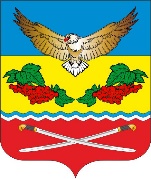 АДМИНИСТРАЦИЯКАЛИНИНСКОГО СЕЛЬСКОГО ПОСЕЛЕНИЯЦИМЛЯНСКОГО РАЙОНА РОСТОВСКОЙ ОБЛАСТИПОСТАНОВЛЕНИЕ28.09.2023                                 № 67                        ст. КалининскаяВ соответствии с постановлением от 05.07.2023 г. № 55 «Об увеличении (индексации) должностных окладов, ставок заработной платы работников муниципальных учреждений Калининского сельского поселения, технического и обслуживающего персонала Администрации Калининского сельского поселения»; Администрация Калининского сельского поселения,                                                    ПОСТАНОВЛЯЕТ:1. Внести изменения в постановление Администрации Калининского сельского поселения от 29.12.2022  №  109 «Об утверждении штатного расписания Администрации Калининского сельского поселения на 2023 год», согласно приложению № 1 к настоящему постановлению;3.  Настоящее постановление вступает в силу со дня его официального опубликования и распространяется на правоотношения, возникшие с 1 октября 2023 года.4. Контроль за исполнением настоящего постановления возложить на начальника сектора экономики и финансов Администрации                               Калининского сельского поселения Комленко О.Ю.Глава АдминистрацииКалининского сельского поселения                                 А.Г. СавушинскийПостановление вноситсектор экономики и финансов                                                                                    О внесении изменений в постановление Администрации Калининского сельского поселения от 29.12.2022  №  109 «Об утверждении штатного расписания Администрации Калининского сельского поселения на 2023 год»